LEGISLATIVE AGENDA OF BLIND AMERICANSPRIORITIES FOR THE 116TH CONGRESS,SECOND SESSIONThe National Federation of the Blind is a community of members and friends who believe in the hopes and dreams of the nation’s blind. Every day we work together to help blind people live the lives we want.The Access Technology Affordability Act (ATAA) (H.R. 2086/S. 815)The cost of critically needed access technology is out of reach for most blind Americans. By providing a refundable tax credit for qualifying purchases, Congress will stimulate individual procurement of this technology and promote affordability of these tools.The Greater Access and Independence through Nonvisual Access Technology (GAIN) Act (H.R. 3929)Advanced digital interfaces create barriers that prevent blind individuals from independently operating essential devices that enhance quality of life. Congress must end the digital divide that threatens the independence of blind Americans by developing minimum accessibility requirements for such devices.The Accessible Instructional Materials in Higher Education (AIM HIGH) Act (H.R. 5312/S. 3095)Until a market-driven solution for accessible instructional materials is achieved, blind college students are denied access to critical course content. The AIM HIGH Act will remove these barriers to equality in the classroom by creating a set of guidelines that clearly define accessible instructional materials.THESE PRIORITIES WILL REMOVE OBSTACLES TO EDUCATION, EMPLOYMENT, AND INDEPENDENT LIVING. WE URGE CONGRESS TO SUPPORT OUR LEGISLATIVE INITIATIVES.Find us on social media: National Federation of the Blind  |  @NFB_Voice	|  @nfb_voice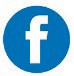 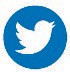 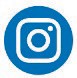 